Publicado en Madrid el 25/05/2023 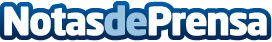 La apuesta verde de Pavimentos Arquiservi: Suelos laminados ecológicosConocer todo sobre los suelos laminados ecológicos, un tipo de pavimento que es amigable con el medio ambienteDatos de contacto:Nieves Fernandez91 636 19 21Nota de prensa publicada en: https://www.notasdeprensa.es/la-apuesta-verde-de-pavimentos-arquiservi Categorias: Nacional Bricolaje Madrid Ecología Servicios Técnicos Hogar Otros Servicios http://www.notasdeprensa.es